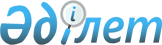 Ақжайық аудандық мәслихатының 2020 жылғы 29 желтоқсандағы №57-18 "2021-2023 жылдарға арналған Ақжайық ауданы Чапаев ауылдық округінің бюджеті туралы" шешіміне өзгерістер енгізу туралыБатыс Қазақстан облысы Ақжайық аудандық мәслихатының 2021 жылғы 23 сәуірдегі № 4-12 шешімі. Батыс Қазақстан облысының Әділет департаментінде 2021 жылғы 26 сәуірде № 7071 болып тіркелді
      Қазақстан Республикасының 2008 жылғы 4 желтоқсандағы Бюджет кодексіне, Қазақстан Республикасының 2001 жылғы 23 қаңтардағы "Қазақстан Республикасындағы жергілікті мемлекеттік басқару және өзін-өзі басқару туралы" Заңына сәйкес Ақжайық аудандық мәслихаты ШЕШІМ ҚАБЫЛДАДЫ:
      1. Ақжайық аудандық мәслихатының 2020 жылғы 29 желтоқсандағы № 57-18 "2021-2023 жылдарға арналған Ақжайық ауданы Чапаев ауылдық округінің бюджеті туралы" шешіміне (Нормативтік құқықтық актілерді мемлекеттік тіркеу тізілімінде № 6732 тіркелген) мынадай өзгерістер енгізілсін:
      1 – тармақ мынадай редакцияда жазылсын:
      "1. 2021-2023 жылдарға арналған Чапаев ауылдық округінің бюджеті 1, 2 және 3 – қосымшаларға сәйкес, соның ішінде 2021 жылға келесі көлемдерде бекітілсін:
      1) кірістер – 101 852 мың теңге:
      салықтық түсімдер – 27 213 мың теңге;
      салықтық емес түсімдер – 1 600 мың теңге;
      негізгі капиталды сатудан түсетін түсімдер – 2 100 мың теңге;
      трансферттер түсімі – 70 939 мың теңге;
      2) шығындар – 108 712 мың теңге;
      3) таза бюджеттік кредиттеу – 0 теңге:
      бюджеттік кредиттер – 0 теңге;
      бюджеттік кредиттерді өтеу – 0 теңге;
      4) қаржы активтерімен операциялар бойынша сальдо – 0 теңге:
      қаржы активтерін сатып алу – 0 теңге;
      мемлекеттің қаржы активтерін сатудан түсетін түсімдер – 0 теңге;
      5) бюджет тапшылығы (профициті) – - 6 860 мың теңге;
      6) бюджет тапшылығын қаржыландыру (профицитін пайдалану) – 6 860 мың теңге:
      қарыздар түсімі – 0 теңге;
      қарыздарды өтеу – 0 теңге;
      бюджет қаражатының пайдаланылатын қалдықтары – 6 860 мың теңге.";
      аталған шешімнің 1-қосымшасы осы шешімнің қосымшасына сәйкес жаңа редакцияда жазылсын.
      2. Аудандық мәслихат аппаратының басшысы (А.Умбеталиев) осы шешімнің әділет органдарында мемлекеттік тіркелуін қамтамасыз етсін.
      3. Осы шешім 2021 жылдың 1 қаңтарынан бастап қолданысқа енгізіледі. 2021 жылға арналған Чапаев ауылдық округінің бюджеті
					© 2012. Қазақстан Республикасы Әділет министрлігінің «Қазақстан Республикасының Заңнама және құқықтық ақпарат институты» ШЖҚ РМК
				
      Сессия төрағасы

А. Ерментаева

      Ақжайық аудандық маслихат хатшысы

С. Сиражев
Ақжайық аудандық 
мәслихатының 2021 жылғы 
23 сәуірдегі № 4-12 шешіміне 
қосымшаАқжайық аудандық 
мәслихатының 2020 жылғы 
29 желтоқсандағы №57-18 
шешіміне 1-қосымша
Санаты
Санаты
Санаты
Санаты
Санаты
Сомасы, мың теңге
Сыныбы
Сыныбы
Сыныбы
Сыныбы
Сомасы, мың теңге
Кішi сыныбы
Кішi сыныбы
Кішi сыныбы
Сомасы, мың теңге
Ерекшелігі
Ерекшелігі
Сомасы, мың теңге
Атауы
1
2
3
4
5
6
1) Кірістер
 101852
1
Салықтық түсімдер
27213
01
Табыс салығы
102
2
Жеке табыс салығы
102
04
Меншікке салынатын салықтар
27111
1
Мүлікке салынатын салықтар
436
3
Жер салығы
579
4
Көлік құралдарына салынатын салық
26096
2
Салықтық емес түсімдер
1600
01
Мемлекеттік меншіктен түсетін кірістер
1600
5
Мемлекет меншігіндегі мүлікті жалға беруден түсетін кірістер
1600
3
Негізгі капиталды сатудан түсетін түсімдер
2100
01
Мемлекеттік мекемелерге бекітілген мемлекеттік мүлікті сату
2100
1
Мемлекеттік мекемелерге бекітілген мемлекеттік мүлікті сату
2100
4
Трансферттердің түсімдері
70939
02
Мемлекеттік басқарудың жоғары тұрған органдарынан түсетін трансферттер
70939
3
Аудандардың (облыстық маңызы бар қаланың) бюджетінен трансферттер
70939
Функционалдық топ
Функционалдық топ
Функционалдық топ
Функционалдық топ
Функционалдық топ
Сомасы, мың теңге
Кіші функция
Кіші функция
Кіші функция
Кіші функция
Сомасы, мың теңге
Бюджеттік бағдарламалардың әкімшісі
Бюджеттік бағдарламалардың әкімшісі
Бюджеттік бағдарламалардың әкімшісі
Сомасы, мың теңге
Бағдарлама
Бағдарлама
Сомасы, мың теңге
Атауы
1
2
3
4
5
6
2) Шығындар
 108712
 108712
01
Жалпы сипаттағы мемлекеттік қызметтер 
64018
64018
1
Мемлекеттiк басқарудың жалпы функцияларын орындайтын өкiлдi, атқарушы және басқа органдар
64018
64018
124
Аудандық маңызы бар қала, ауыл, кент, ауылдық округ әкімінің аппараты
64018
64018
001
Аудандық маңызы бар қала, ауыл, кент, ауылдық округ әкімінің қызметін қамтамасыз ету жөніндегі қызметтер
41502
41502
022
Мемлекеттік органның күрделі шығыстары
22516
22516
07
Тұрғын үй-коммуналдық шаруашылық
44694
44694
3
Елді-мекендерді көркейту
44694
44694
124
Аудандық маңызы бар қала, ауыл, кент, ауылдық округ әкімінің аппараты
44694
44694
008
Елді мекендердегі көшелерді жарықтандыру
10858
10858
009
Елді мекендердің санитариясын қамтамасыз ету
2500
2500
011
Елді мекендерді абаттандыру және көгалдандыру
31336
31336
13
Басқалар
0
0
15
Трансферттер
0
0
3) Таза бюджеттік кредиттеу
0
0
Бюджеттік кредиттер
0
0
Санаты
Санаты
Санаты
Санаты
Санаты
Сомасы, мың теңге
Сыныбы
Сыныбы
Сыныбы
Сыныбы
Сомасы, мың теңге
Кішi сыныбы
Кішi сыныбы
Кішi сыныбы
Сомасы, мың теңге
Ерекшелігі
Ерекшелігі
Сомасы, мың теңге
Атауы
5
Бюджеттік кредиттерді өтеу
0
0
4) Қаржы активтерімен операциялар бойынша сальдо
0
0
Қаржы активтерін сатып алу
0
0
6
Мемлекеттің қаржы активтерін сатудан түсетін түсімдер
0
0
5) Бюджет тапшылығы (профициті)
 -6860
 -6860
6) Бюджет тапшылығын қаржыландыру (профицитін пайдалану)
6860
6860
7
Қарыздар түсімдері
0
0
Функционалдық топ
Функционалдық топ
Функционалдық топ
Функционалдық топ
Функционалдық топ
Сомасы, мың теңге
Сомасы, мың теңге
Кіші функция
Кіші функция
Кіші функция
Кіші функция
Сомасы, мың теңге
Сомасы, мың теңге
Бюджеттік бағдарламалардың әкімшісі
Бюджеттік бағдарламалардың әкімшісі
Бюджеттік бағдарламалардың әкімшісі
Сомасы, мың теңге
Сомасы, мың теңге
Бағдарлама
Бағдарлама
Сомасы, мың теңге
Сомасы, мың теңге
Атауы
1
2
3
4
5
6
6
16
Қарыздарды өтеу
 0
 0
Санаты
Санаты
Санаты
Санаты
Санаты
Сомасы, мың теңге
Сомасы, мың теңге
Сыныбы
Сыныбы
Сыныбы
Сыныбы
Сомасы, мың теңге
Сомасы, мың теңге
Кішi сыныбы
Кішi сыныбы
Кішi сыныбы
Сомасы, мың теңге
Сомасы, мың теңге
Ерекшелігі
Ерекшелігі
Сомасы, мың теңге
Сомасы, мың теңге
Атауы
8
Бюджет қаражатының пайдаланылатын қалдықтары
 6860
 6860
01
Бюджет қаражаты қалдықтары
6860
6860
1
Бюджет қаражатының бос қалдықтары
6860
6860